Консультация для родителейКак встречать Новый год с детьми. Новый год - самый долгожданный праздник не только для детей, но  и, я думаю, для нас с вами, взрослых уже людей. Как же сделать так, чтобы этот праздник Нового года в семье остался в памяти у ребенка на весь год?  Конечно, подготовиться  к этому долгожданному дню. Что значит подготовиться? Как вы думаете?Конечно, праздничный стол с кушаньями, которые мы не можем позволить себе в обычные дни, с тортом. Но ведь как раз для ребенка это далеко не самое главное. По моему мнению, подготовку к Новому году нужно начать с создания праздничного настроения, ожидания этого самого праздника. Как же создать это настроение и ожидание чего-то волшебного? Вот сегодня я постараюсь вам дать несколько советов по этому поводу.Подготовку к празднику надо начинать хотя бы недели за 3. Нужно сочинить письмо вместе с ребенком для Деда Мороза. Из него вы узнаете, что хочет получить ваш ребенок от Д.М. в подарок. Заранее предупредите своего ребенка о том, что Д.М. не всегда приносит то, что он заказывал, чтобы у малыша не было разочарования, если вы не сможете это реализовать. Помните, что ребенок должен получить подарок не только от Д.М., но и от вас, родителей.  Ваше родительское чутье должно подсказать вам выход из такой ситуации.Что более важно в Новый год, чем украшение дома, квартиры к празднику? Сейчас я вам предложу несколько вариантов таких украшений, которые можно изготовить вместе с детьми.Объёмная снежинка;Объёмная гирлянда;Цепи;Новогодние поделки(аппликации, рисунки и т.д.)Очень важно продумать, где будет стоять елка? Как она будет выглядеть? Как ее преподать малышу? Есть два варианта для этого. Елку очень хорошо нарядить вместе с малышом новыми игрушками (желательно, небьющимися). Радость от этого безграничная!А есть и иной способ  организовать появление елки в доме.  До дневного сна читаете  открытку, которую якобы прислал Д.М, что скоро( не обязательно сегодня)он принесет елку. Условие- наряженная комната. Вы вместе с ребенком украшаете комнату, в которой будет стоять елка. Во время дневного сна наряжаете елку. Вы не представляете, какой восторг будет у ребенка , когда он встанет после сна, от того, что Д.М. принес! долгожданную елку!Ну вот, елка есть, квартира или дом готовы, к приходу Нового года. Что же дальше? А дальше - самое время продумать, какой, собственно, будет праздник у вас в семье? А с чего начинается любой праздник? ( ответы родителей) .Правильно, со сценария. Кто-то из вас уже задумывался, каким будет праздник в вашей семье?(  ответы родителей)   Когда я придумываю сценарий для праздника в детском саду, я всегда исхожу их условий, в который будет проходить этот праздник, из индивидуальных особенностей детей конкретной группы. Все это и вы должны учесть при подготовке домашнего праздника.Как вы думаете, а что должно входить в детский праздник?Сюжет;Песни, хороводы;Игры подвижные, музыкальные, малоподвижные;Сюрпризные моменты.Как построить сюжет? Любой сценарий начинается с основной идеи, стержня, на который нанизываются дальнейшие события.Возможно, ваш праздник будет завязан на какой-то сказке, или истории мультфильма или книги.А, возможно, ваш праздник будет начинаться с того, что в доме погаснет свет, а когда зажжется, в комнате появится воздушный шарик с письмом от какого-то персонажа( Снегурочка, Снеговика, Зайчика и т.д.) с сообщением, что его похитил отрицательный персонаж( Б.Я., Волк, Кощей и т.д.), и если не освободить положительного персонажа, не наступит Н.Г., или не будет подарков. Придумать можно все, что угодно. Только немного фантазии!Для детей возраста вашей группы(5лет) будет также интересно новогоднее путешествие. Карту поиска подарков прислал в письме Дед Мороз. Дорога проходит через все уголки вашей квартиры. И в каждом уголке вы играете в игры, конкурсы, выполняете какие-то задания разных персонажей, отгадываете загадки, читаете стихи. А персонажами могут стать переодетые взрослые: бабушки, дедушки, мамы, папы, старшие братья, сестры. И пусть вас не пугает малое пространство вашей квартиры. Дети- удивительные существа, которые могут довольствоваться для игры маленькой площадью помещения.А, может ваш праздник будет завязан на поиске сундука  с подарками для  всей семьи, который спрятали злые лесные( или сказочные персонажи). В общем, идей для новогоднего праздника в доме очень много, вы можете обратиться ко мне со своей идеей, а разработать ее вам я помогу.Итак, мы с вами поговорили о сюжете. Но я уже говорила, что праздник должен быть наполнен какими-то действиями: играми, конкурсами.Я вам рекомендую несколько таких игр.Нарисуй нос Снеговику. На двух листах нарисуйте Снеговиков. Завяжите участникам глаза и предложите фломастером дорисовать им носы.Конкурс на лучшее стихотворение.Новогодние стихи должны рассказывать и взрослые и дети . Будет забавно, если каждый из чтецов встанет на стул. Победителей в этом конкурсе, конечно же, нет. Каждый их участников должен получить по маленькому сувениру. Но помните, если ребенок по какой-то причине не хочет читать стихотворение, никогда его не заставляйте!Творческий фестиваль.Задача взрослых и детей показать свои умения: спеть песню под караоке, станцевать танец и т.д.Веселые старты. Дети обожают подвижные конкурсы. Устройте эстафету. В чем соревноваться? Да в чем угодно!Кто быстрее наденет валенки;Кто проскачет вдоль комнаты или вокруг елки в мешке( в пакете из-под мусора);Без помощи рук перенести воздушный шарик, мандарины и т.д( вообще, переносить из одного места в другое можно все, что угодно).;Кто соберет как можно больше фруктов , разложенных по полу комнаты с завязанными глазами;Кто дольше продержит снежинку ( кусочек ватки) в воздухе, дуя на нее;Конкурсы со злым персонажем: он придумывает злые слова, а вы с ребенком - добрые.Пройти через сугробы. Разбросайте дешевые столовые белые салфетки - снег. Чем больше, тем лучше. Нужно «разгрести» - собрать сугробы, чтобы пройти к кому-то  персонажу.Обычно все детки готовят к празднику стихотворение, песенку. Но ведь не очень интересно встать около елки и прочитать дежурное стихотворение. Сначала можно поиграть в игру « Снежный ком». В чем она заключается: Все встают в круг и передают « снежный ком»- мяч, сделанный из ваты или какого-то другого подходящего материала, и говорят: Снежный ком мы все катаем,     До пяти мы все считаем. Раз, два, три, четыре, пять- Тебе песню исполнять!А тебе, дружок, плясать. А тебе стихи читать.Дошли по следам к какому-то персонажу, а там – конкурс « Снежинка». Натянута веревочка, на ней - снежинки. Нужно высоко подпрыгивать и срывать снежинки с ниточки. А на каждой снежинке - задание: ответить на вопрос новогодней викторины, рассказать стишок, похрюкать, спеть, станцевать танец снежинок, изобразить кого-то и т.д.В общем, вы понимаете, что конкурсов можно придумать очень много. Но,  все же, ни один самый хорошо придуманный праздник не обойдется без музыки. Конечно, праздничный стол с кушаньями, которые мы не можем позволить себе в обычные дни, с тортом. Но ведь как раз для ребенка это далеко не самое главное. По моему мнению, подготовку к Новому году нужно начать с создания праздничного настроения, ожидания этого самого праздника. Как же создать это настроение и ожидание чего-то волшебного?Вот сегодня я постараюсь вам дать несколько советов по этому поводу.Подготовку к празднику надо начинать за 3 недели. Нужно сочинить письмо вместе с ребенком для Деда Мороза. Из него вы узнаете, что хочет получить ваш ребенок от Д.М. в подарок. Заранее, предупредите своего ребенка о том, что Д.М. не всегда приносит то, что он заказывал, чтобы у малыша не было разочарования, если вы не сможете это реализовать. Помните, что ребенок должен получить подарок не только от Д.М., но и от вас, родителей.  Ваше родительское чутье должно подсказать вам выход из такой ситуации.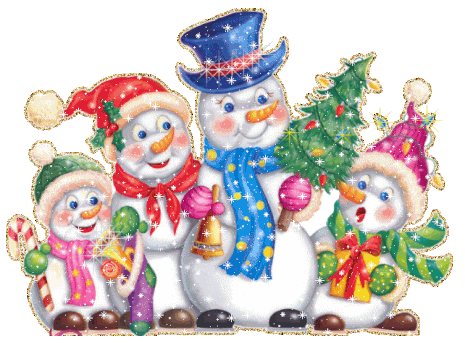 